Bewerbungsformular für den 
Hamburger Stadtteilkulturpreis 2023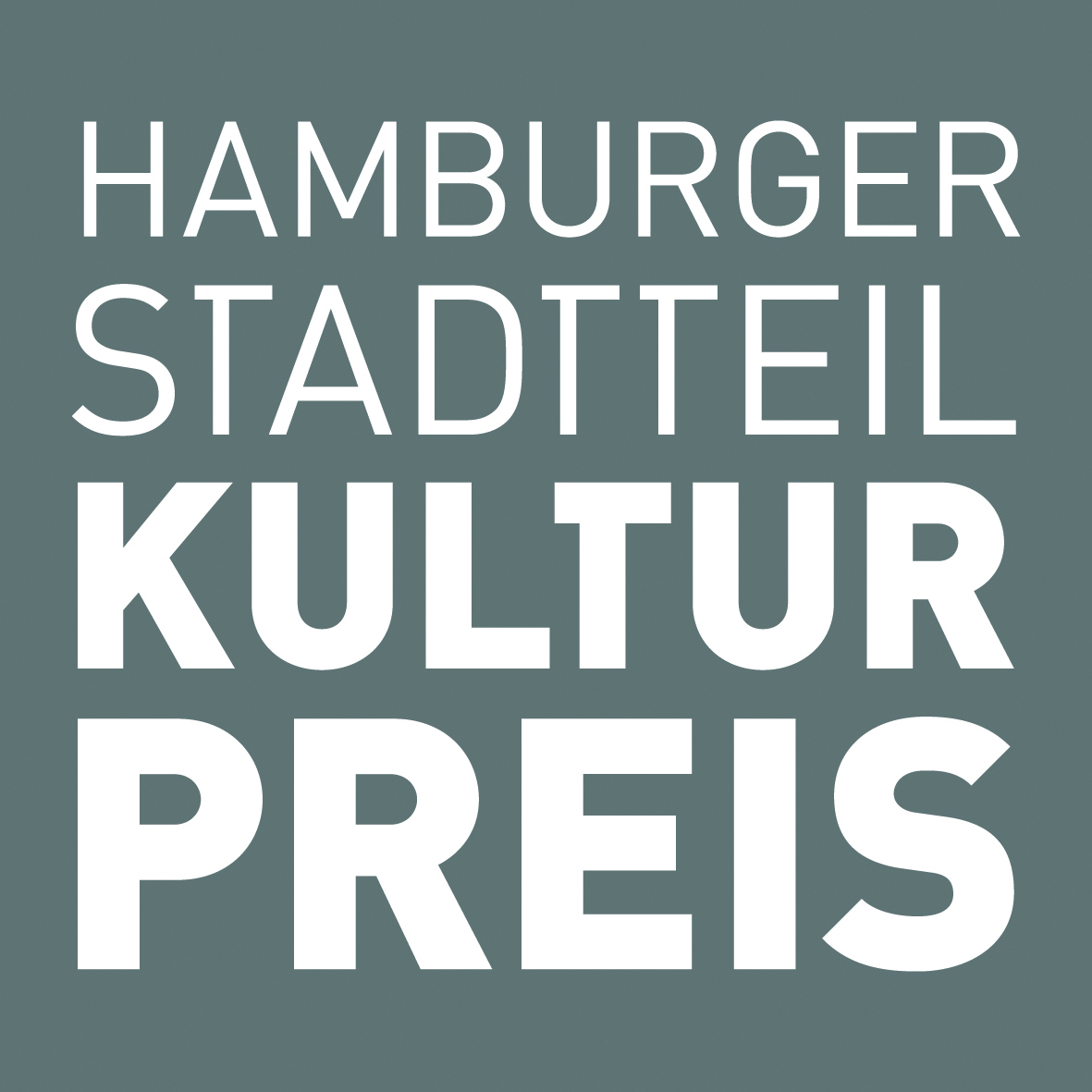 Hinweis: Voraussetzung für die Bewerbung ist das vollständige Ausfüllen des Formulars sowie das Mitsenden eines Logo und eines Fotos. Bitte füllen Sie alle Pflichtfelder, die mit einem * gekennzeichnet sind, aus. Unvollständige Bewerbungen können nicht bearbeitet werden.
Das digital ausgefüllte Formular speichern Sie bitte unter Ihrem Projektnamen und schicken es 
per E-Mail mit Logo und Foto im Anhang an: stadtteilkulturpreis@stadtkultur-hh.de.[  ]	ERSTBEWERBUNG für das Projekt/Programm[  ]	ÄNDERUNG / ERGÄNZUNG der eingereichten Bewerbung**
**Bei Änderung und Ergänzung füllen Sie bitte das ganze Formular neu aus, ihre vorherige Bewerbung wird dann gelöscht.1. TrägerOrganisation*: Straße/Hausnummer*: PLZ/Ort*: E-Mail*: Website: 2. Ansprechpartner*in für RückfragenAnrede*:  [   ] Frau    [   ] HerrVorname*: Nachname*: E-Mail*: Telefon: 3. Projekt-/ProgrammbeschreibungName des Projektes/Programms*: Webseite des Projektes/Programms: Durchführungszeitraum*: Kurzbeschreibung: Ziel(e), Idee(n), Zielgruppe(n), Maßnahme(n), Resonanz etc. (max. 1400 Zeichen)*: Kooperationspartner: Mit wem wurde das Projekt/Programm zusammen durchgeführt?4. ModellcharakterWarum ist das Projekt/Programm in Bezug auf die Qualitätskriterien beispielhaft für die Stadtteilkultur in Hamburg und kann als Modellprojekt für andere Organisationen dienen? (max. 700 Zeichen)*: 5. AuszeichnungenIst das Projekt/Programm schon ausgezeichnet worden? Wenn ja, wann und von wem? 
6. Foto des Projektes / aus dem Programm und Logo des TrägersZur Visualisierung der Bewerbung senden Sie bitte ein Foto des Projektes bzw. aus dem Programm und das Logo des Trägers in Anhang Ihrer Bewerbung mit.Bildunterschrift Foto: Fotohinweis (Name des Fotografen/der Organisation)*:7. Erlaubnis zur Veröffentlichung und Erlaubnis zur Verwendung Ihrer Eingaben (bitte ankreuzen) [  ] 	Hiermit stimme ich zu, dass meine eingegebenen personenbezogenen Daten zum Zweck der Bewerbung für den Hamburger Stadtteilkulturpreis gespeichert werden dürfen. Außerdem stimme ich zu, dass meine Kontaktdaten zur Kontaktaufnahme durch STADTKULTUR HAMBURG für weitere Informationen zur Bewerbung verwendet werden dürfen.